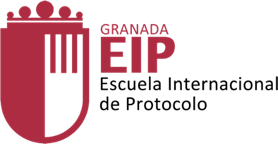 NOTA DE PRENSAPara su inmediata difusión                                                                           Nombre/cargoFecha                                                                                                                    Número de teléfono                                                                                                                               Correo electrónico   TitularEntradillaResumen 1Resumen 2Resumen 3CuerpoPárrafo 1Párrafo 2Párrafo 3Nota al editor: 